PICTURES FOR STUDENT ENGAGEMENT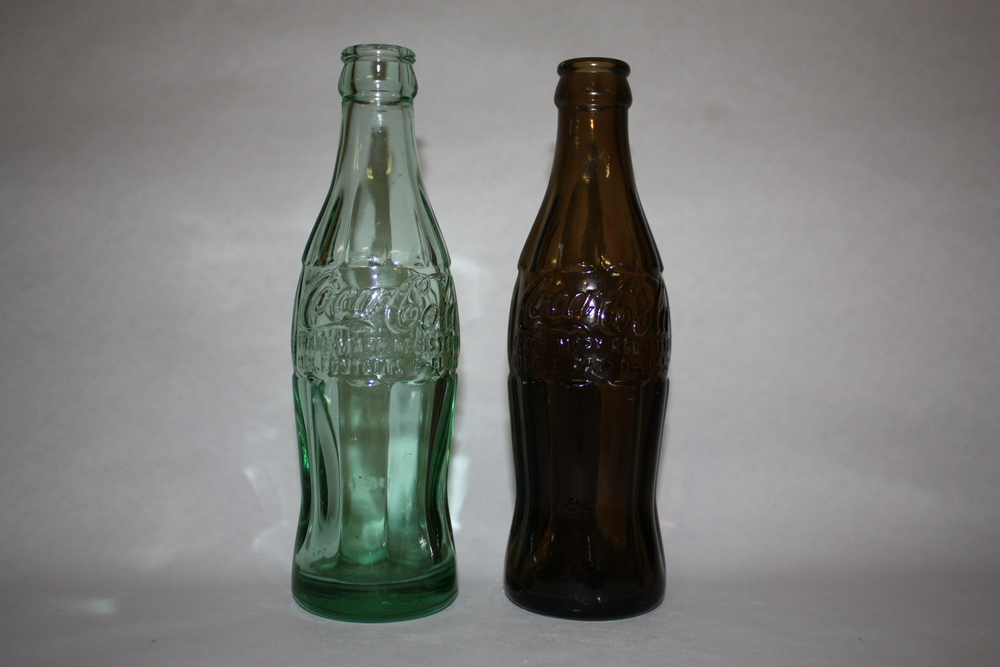 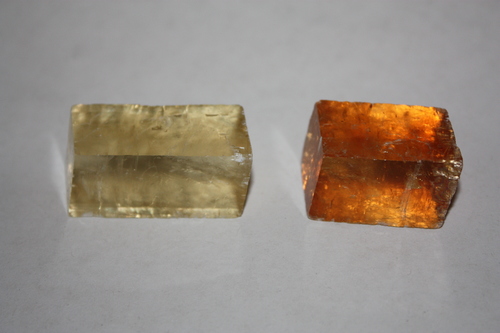 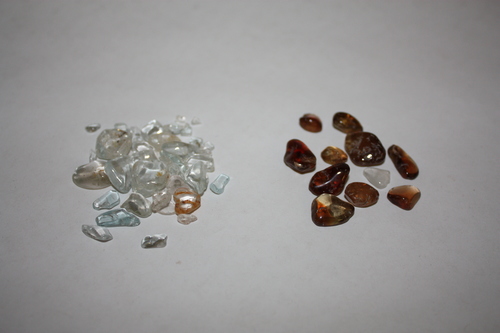 